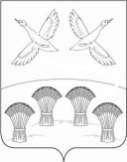                                             Р Е Ш Е Н И Е                              СОВЕТА СВОБОДНОГО СЕЛЬСКОГО ПОСЕЛЕНИЯПРИМОРСКО-АХТАРСКОГО РАЙОНАот 21 февраля 2018 года                                                                               № 217 хутор СвободныйО муниципально-частном партнерстве в муниципальном образовании Свободного сельское поселение Приморско-Ахтарского района                         В целях регулирования взаимоотношений органов местного самоуправления, юридических лиц в рамках муниципально-частного партнерства, в соответствии с Гражданским кодексом Российской Федерации, Земельным кодексом Российской Федерации, Градостроительным кодексом Российской Федерации, Федеральным законом от 21.07.2005 № 115-ФЗ «О концессионных соглашениях», Федеральным законом от 13.07.2015 № 224-ФЗ «О государственно-частном партнерстве, муниципально-частном партнерстве в Российской Федерации и внесении изменений в отдельные законодательные акты Российской Федерации», Уставом муниципального образования Свободного сельского поселения Приморско-Ахтарского района Краснодарского края, Совет Свободного сельского поселения РЕШИЛ:
          1. Утвердить Положение о муниципально-частном партнерстве в Свободном сельском поселении Приморско-Ахтарского района Краснодарского края (приложение №1).
         2. Утвердить Порядок формирования и ведения Реестра соглашений о муниципально-частном партнерстве (приложение №2).
         3. Установить, что ведение Реестра осуществляется Администрацией Свободного сельского поселения Приморско-Ахтарского района.
         4. Определить стороной соглашений о муниципально - частном партнерстве от имени муниципального образования Свободного сельского поселения Приморско-Ахтарского района администрацию Свободного сельскго поселения Приморско-Ахтарского района Краснодарского края.
         5. Опубликовать (обнародовать) настоящее Решение на официальном сайте администрации Свободного сельского поселения Приморско-Ахтарского района.         6. Настоящее решение вступает в силу со дня его опубликования (обнародования).
Глава Свободного сельского поселения Приморско-Ахтарского района                                                   В.Н.Сирота                                                                                                             ПРИЛОЖЕНИЕ №1                                                                                           УТВЕРЖДЕНО                                                                              решением Совета Свободного                                                                                         сельского поселения                                                                              Приморско-Ахтарского района                                                                               от  21.02.2018 г. №217ПОЛОЖЕНИЕ
О МУНИЦИПАЛЬНО-ЧАСТНОМ ПАРТНЕРСТВЕ В СВОБОДНОМ СЕЛЬСКОМ ПОСЕЛЕНИИ ПРИМОРСКО-АХТАРСКОГО РАЙОНА 1. ПРЕДМЕТ РЕГУЛИРОВАНИЯ НАСТОЯЩЕГО ПОЛОЖЕНИЯ
         1.Настоящие Положение определяет цели, формы и условия участия муниципального образования Свободного сельское поселение в муниципально- частном партнерстве, которое осуществляется в соответствии с Гражданским кодексом Российской Федерации, Земельным кодексом Российской Федерации, Градостроительным кодексом Российской Федерации, Федеральным законом от 21.07.2005 № 115-ФЗ «О концессионных соглашениях», Федеральным законом от 13.07.2015 № 224-ФЗ «О государственно-частном партнерстве, муниципально- частном партнерстве в Российской Федерации и внесении изменений в отдельные законодательные акты Российской Федерации» (далее – Закон № 224-ФЗ).
        2.Настоящее Положение разработано в целях регулирования взаимоотношений органов местного самоуправления, юридических лиц (далее - партнер) в рамках муниципально-частного партнерства.2. ОСНОВНЫЕ ПОНЯТИЯ, ИСПОЛЬЗУЕМЫЕ В НАСТОЯЩЕМ ПОЛОЖЕНИИ         Для целей настоящего Положения используются следующие основные
понятия:
1) муниципально-частное партнерство - взаимовыгодное сотрудничество Свободного сельского поселения Приморско-Ахтарского муниципального района с частным партнером на основе соглашения в целях создания, реконструкции, модернизации, обслуживания или эксплуатации объектов социальной и инженерной инфраструктуры, обеспечения в соответствии с федеральным законодательством и законодательством Краснодарского края эффективного использования имущества, находящегося в муниципальной собственности;
2) частный партнер - российское юридическое лицо, с которым в соответствии с Законом № 224-ФЗ заключено соглашение
3) соглашение о муниципально-частном партнерстве - гражданско- правовой договор между публичным партнером и частным партнером, заключенный на срок не менее чем три года в порядке и на условиях, которые установлены Законом № 224-ФЗ;
4) стороны соглашения о муниципально-частном партнерстве – муниципальное образование Свободного сельское поселение в лице местной администрации поселения и частный партнер;
5) эксплуатация объекта соглашения - использование объекта соглашения в целях осуществления частным партнером деятельности, предусмотренной таким соглашением, по производству товаров, выполнению работ, оказанию услуг в порядке и на условиях, которые определены соглашением.               3. ЦЕЛИ МУНИЦИПАЛЬНО-ЧАСТНОГО ПАРТНЕРСТВА
              Целями муниципально-частного партнерства являются:
1) повышение доступности и улучшение качества услуг, предоставляемых потребителям услуг с использованием объектов социальной и инженерной инфраструктуры, за счет привлечения частных инвестиций в создание, реконструкцию, модернизацию, обслуживание или эксплуатацию объектов социальной и инженерной инфраструктуры;
2) обеспечение эффективности использования имущества, находящегося в муниципальной собственности Свободного сельского поселения Приморско-Ахтарского района;4. ПРИНЦИПЫ УЧАСТИЯ МУНИЦИПАЛЬНОГО ОБРАЗОВАНИЯ СВОБОДНОГО СЕЛЬСКОГО ПОСЕЛЕНИЯ В МУНИЦИПАЛЬНО-ЧАСТНОМ ПАРТНЕРСТВЕ
Участие Свободного сельского поселения Приморско-Ахтарского района в муниципально-частном партнерстве основывается на принципах:
1) открытость и доступность информации о государственно-частном партнерстве, муниципально-частном партнерстве, за исключением сведений, составляющих государственную тайну и иную охраняемую законом тайну;
2) обеспечение конкуренции;
3) отсутствие дискриминации, равноправие сторон соглашения и равенство их перед законом;
4) добросовестное исполнение сторонами соглашения обязательств по соглашению;
5) справедливое распределение рисков и обязательств между сторонами соглашения;
6) свобода заключения соглашения.5 ФОРМЫ УЧАСТИЯ СВОБОДНОГО СЕЛЬСКОГО ПОСЕЛЕНИЯ В МУНИЦИПАЛЬНО-ЧАСТНОМ ПАРТНЕРСТВЕ
      1. Участие Свободного сельского поселения Приморско-Ахтарского района в муниципально-частном партнерстве осуществляется в соответствии с федеральным законодательством и законодательством Краснодарского края в следующих формах:
1) вовлечение в инвестиционный процесс имущества, находящегося в собственности муниципального образования;
2) реализация инвестиционных проектов, в том числе инвестиционных проектов местного значения;
3) реализация инновационных проектов;
4) концессионные соглашения;
5) соглашения о сотрудничестве и взаимодействии в сфере социально- экономического развития муниципального образования.
6) в иных формах, не противоречащих федеральному законодательству и законодательству Краснодарского края (например, бюджетные инвестиции юридическим лицам, не являющимся государственными и муниципальными учреждениями и государственными или муниципальными унитарными предприятиями; залог имущества, находящегося в муниципальной собственности;
арендные отношения; долгосрочную аренду; создание совместных юридических лиц; залог муниципального имущества в соответствии с соглашением о муниципально-частном партнерстве; предоставление муниципальных гарантий хозяйствующему субъекту, участвующему в реализации проектов муниципально- частного партнерства, и др.)6. ФОРМЫ МУНИЦИПАЛЬНОЙ ПОДДЕРЖКИ МУНИЦИПАЛЬНО- ЧАСТНОГО ПАРТНЕРСТВА В СВОБОДНОМ СЕЛЬСКОМ ПОСЕЛЕНИИ
Муниципальная поддержка муниципально-частного партнерства в Свободном сельском поселении осуществляется в соответствии с федеральным законодательством, законодательством Краснодарского края в следующих формах:
1) предоставление налоговых льгот;
2) предоставление бюджетных инвестиций;
3) предоставление льгот по аренде имущества, являющегося муниципальной собственностью;
4) субсидирование за счет средств местного бюджета части процентной ставки за пользование кредитом;
5) предоставление инвестиций в уставный капитал;
6) информационная и консультационная поддержка.                               7. ОБЪЕКТЫ СОГЛАШЕНИЯ 1. Объектами соглашения являются:1) частные автомобильные дороги или участки частных автомобильных дорог, мосты, защитные дорожные сооружения, искусственные дорожные сооружения, производственные объекты (объекты, используемые при капитальном ремонте, ремонте и содержании автомобильных дорог), элементы обустройства автомобильных дорог, объекты, предназначенные для взимания платы (в том числе пункты взимания платы), объекты дорожного сервиса;2) транспорт общего пользования, за исключением метрополитена;3) объекты железнодорожного транспорта;4) объекты трубопроводного транспорта;5) морские порты, речные порты, специализированные порты, объекты их инфраструктур, в том числе искусственные земельные участки, портовые гидротехнические сооружения, за исключением объектов инфраструктуры морского порта, которые могут находиться в федеральной собственности, не подлежат отчуждению в частную собственность;6) морские суда и речные суда, суда смешанного (река - море) плавания, а также суда, осуществляющие ледокольную проводку, гидрографическую, научно-исследовательскую деятельность, паромные переправы, плавучие и сухие доки, за исключением объектов, которые в соответствии с законодательством Российской Федерации находятся в государственной собственности, не подлежат отчуждению в частную собственность;7) воздушные суда, аэродромы, аэропорты, технические средства и другие предназначенные для обеспечения полетов воздушных судов средства, за исключением объектов, отнесенных к имуществу государственной авиации или к единой системе организации воздушного движения;8) объекты по производству, передаче и распределению электрической энергии;9) гидротехнические сооружения, стационарные и (или) плавучие платформы, искусственные острова;10) подводные и подземные технические сооружения, переходы, линии связи и коммуникации, иные линейные объекты связи и коммуникации;11) объекты здравоохранения, в том числе объекты, предназначенные для санаторно-курортного лечения и иной деятельности в сфере здравоохранения;12) объекты образования, культуры, спорта, объекты, используемые для организации отдыха граждан и туризма, иные объекты социального обслуживания населения;13) объекты, на которых осуществляются обработка, утилизация, обезвреживание, размещение твердых коммунальных отходов;14) объекты благоустройства территорий, в том числе для их освещения;15) мелиоративные системы и объекты их инженерной инфраструктуры, за исключением государственных мелиоративных систем;16) объекты производства, первичной и (или) последующей (промышленной) переработки, хранения сельскохозяйственной продукции, включенные в утвержденный Правительством Российской Федерации в соответствии с законодательством Российской Федерации о развитии сельского хозяйства перечень и определенные согласно критериям, установленным Правительством Российской Федерации;       17) объекты охотничьей инфраструктуры;18) имущественные комплексы, предназначенные для производства промышленной продукции и (или) осуществления иной деятельности в сфере промышленности.2. Объектом соглашения из перечня указанных в части 1 настоящей статьи объектов соглашения может быть только имущество, в отношении которого законодательством Российской Федерации не установлены принадлежность исключительно к государственной, муниципальной собственности или запрет на отчуждение в частную собственность либо на нахождение в частной собственности.3. Соглашение может быть заключено в отношении нескольких объектов соглашений, указанных в части 1 настоящей статьи объектов. Заключение соглашения в отношении нескольких объектов соглашения допускается в случае, если указанные действия (бездействие) не приведут к недопущению, ограничению, устранению конкуренции.4. Объект соглашения, подлежащий реконструкции, должен находиться в собственности публичного партнера на момент заключения соглашения. Указанный объект на момент его передачи частному партнеру должен быть свободным от прав третьих лиц.5. Не допускается передача частному партнеру объекта соглашения (входящего в его состав имущества), которое на момент заключения соглашения принадлежит государственному или муниципальному унитарному предприятию на праве хозяйственного ведения либо государственному или муниципальному бюджетному учреждению на праве оперативного управления.6. Частный партнер не вправе передавать в залог объект соглашения и (или) свои права по соглашению, за исключением их использования в качестве способа обеспечения исполнения обязательств перед финансирующим лицом при наличии прямого соглашения. Обращение взыскания на предмет залога возможно только в случае, если в течение не менее чем ста восьмидесяти дней со дня возникновения оснований для обращения взыскания не осуществлена замена частного партнера либо если соглашение не было досрочно прекращено по решению суда в связи с существенным нарушением частным партнером условий соглашения.7. В случае обращения взыскания на предмет залога публичный партнер имеет право преимущественной покупки предмета залога по цене, равной задолженности частного партнера перед финансирующим лицом, но не более чем стоимость предмета залога.            8. ЗАКЛЮЧЕНИЕ СОГЛАШЕНИЯ
1. В случае, если инициатором проекта выступает местная администрация муниципального образования Свободного сельского поселения, то она обеспечивает разработку предложения о реализации проекта муниципально- частного партнерства.
2. Предложение от юридических лиц о муниципально-частном партнерстве (далее - предложение) направляется в местную администрацию муниципального образования Свободного сельского поселения.
3. Глава местной администрации Свободного сельского поселения инициирует проведение переговоров путем направления в письменной форме уведомления о проведении переговоров с указанием формы их проведения, перечня рассматриваемых вопросов и при необходимости перечня запрашиваемых дополнительных материалов и документов.
4. Глава местной администрации Свободного сельского поселения и инициатор проекта (при наличии) в срок, не превышающий 5 рабочих дней со дня поступления уведомления о проведении переговоров, направляют в
уполномоченный орган уведомления об участии в переговорах или об отказе от участия в переговорах.
5. В случае если глава местной администрации Свободного сельского поселения и (или) инициатор проекта отказались от участия в переговорах или не направили уведомления об участии в переговорах в срок, не превышающий 5 рабочих дней, глава местной администрации Свободного сельского поселения оставляет предложение о реализации проекта без рассмотрения, о чем в письменной форме уведомляет инициатора проекта.
Участники переговоров вправе привлекать к проведению переговоров консультантов, компетентные государственные органы и экспертов.
6. Глава местной администрации Свободного сельского поселения рассматривает предложение о реализации проекта в целях оценки эффективности проекта и определения его сравнительного преимущества.
7. В случаях, предусмотренных федеральным законодательством, муниципальными нормативными правовыми актами соглашения заключаются на основании конкурса, за исключением предусмотренных действующим законодательством случаях.
8. При принятии решения о реализации проекта государственно-частного партнерства, проекта муниципально-частного партнерства определяются форма муниципально-частного партнерства посредством включения в соглашение обязательных элементов соглашения и определения последовательности их реализации.
Обязательными элементами соглашения являются:
- строительство и (или) реконструкция (далее также - создание) объекта соглашения частным партнером;
- осуществление частным партнером полного или частичного финансирования создания объекта соглашения;
- осуществление частным партнером эксплуатации и (или) технического обслуживания объекта соглашения;
- возникновение у частного партнера права собственности на объект соглашения при условии обременения объекта соглашения;
В соглашение в целях определения формы муниципально-частного партнерства могут быть также включены следующие элементы:
- проектирование частным партнером объекта соглашения;
- осуществление частным партнером полного или частичного финансирования эксплуатации и (или) технического обслуживания объекта соглашения;
- обеспечение публичным партнером частичного финансирования создания частным партнером объекта соглашения, а также финансирование его эксплуатации и (или) технического обслуживания;
- наличие у частного партнера обязательства по передаче объекта соглашения о муниципально-частном партнерстве в собственность публичного партнера по истечении определенного соглашением срока, но не позднее дня прекращения соглашения.
9. ПОЛНОМОЧИЯ МУНИЦИПАЛЬНОГО ОБРАЗОВАНИЯ СВОБОДНОГО СЕЛЬСКОЕ ПОСЕЛЕНИЕ В СФЕРЕ МУНИЦИПАЛЬНО-ЧАСТНОГО ПАРТНЕРСТВА
           1. К полномочиям главы местной администрации Свободного сельского поселения в сфере муниципально-частного партнерства относится принятие решения о реализации проекта муниципально-частного партнерства, если публичным партнером является муниципальное образование либо планируется проведение совместного конкурса с участием муниципального образования, а также осуществление иных полномочий, предусмотренных правовыми актами Российской Федерации, нормативными правовыми актами Краснодарского края.
          2. Глава местной администрации Свободного сельского поселения, назначает должностных лиц ответственных на осуществление следующих полномочий:
1) обеспечение координации деятельности органов местного самоуправления при реализации проекта муниципально-частного партнерства;
2) согласование публичному партнеру конкурсной документации для проведения конкурсов на право заключения соглашения о муниципально-частном партнерстве;
3) осуществление мониторинга реализации соглашения о муниципально- частном партнерстве;
4) содействие в защите прав и законных интересов публичных партнеров и частных партнеров в процессе реализации соглашения о муниципально-частном партнерстве;
5) ведение реестра заключенных соглашений о муниципально-частном партнерстве;
6) обеспечение открытости и доступности информации о соглашении о муниципально-частном партнерстве;
7) представление в уполномоченный орган результатов мониторинга реализации соглашения о муниципально-частном партнерстве;
8) осуществление иных полномочий, предусмотренных Федеральным законом, другими федеральными законами, законами и нормативными правовыми актами субъектов Российской Федерации, уставами муниципальных образований и муниципальными правовыми актами.
              3. Глава местной администрации Свободного сельского поселения направляет в администрацию Приморско-Ахтарского района проект муниципально- частного партнерства для проведения оценки эффективности проекта и определения его сравнительного преимущества Глава Свободного сельского поселенияПриморско-Ахтарского района                                                        В.Н.Сирота                                                                                                       ПРИЛОЖЕНИЕ №2                                                                                      УТВЕРЖДЕНО                                                                           решением Совета Свободного                                                                            сельского поселения                                                                              Приморско-Ахтарского района                                                                            от 21.02.2018 г. № 217Порядок
формирования и ведения Реестра соглашений 
о муниципально-частном партнерстве                              1. Общие положения
Настоящий Порядок устанавливает процедуру формирования, ведения и внесения изменений в Реестр соглашений о муниципально-частном партнерстве (далее - Реестр).
                         2. Порядок ведения Реестра
2.1. Реестр представляет собой свод информации о заключенных соглашениях о муниципально-частном партнерстве (далее соглашение).
2.2. Реестр включает в себя совокупность реестровых дел на бумажных носителях и информационные ресурсы Реестра на электронных носителях.
2.3. Ведение Реестра на бумажных носителях осуществляется путем формирования реестровых дел.
2.4. Ведение Реестра на электронных носителях осуществляется путем внесения записей в электронную базу данных Реестра.
2.5. В реестровое дело включаются документы на бумажных носителях, информация из которых внесена в Реестр.
2.6. Каждому реестровому делу присваивается порядковый номер, который указывается на его титульном листе.
2.7. Записи на электронном носителе должны соответствовать записям на бумажном носителе. При несоответствии записей на бумажном носителе записям на электронных носителях приоритетной считается информация, содержащаяся на бумажных носителях.
2.8. Реестр содержит по каждому заключенному соглашению информацию по форме согласно приложению к настоящему Порядку.
2.9. Реестр размещается на официальном сайте администрации муниципального образования Свободного сельского поселения в сети Интернет и обновляется в течение пяти дней со дня внесения в Реестр соответствующих изменений, но не реже одного раза в квартал.
Глава Свободного сельского поселенияПриморско-Ахтарского района                                                        В.Н.СиротаПриложение
к Порядку формирования и 
ведения Реестра соглашений 
о муниципально-частном 
партнерствеФормаРеестр
соглашений о муниципально-частном партнерстве№ п/пСведения о сторонах соглашенияОГРН/ИННРегистраци онный номер, дата заключения и срок действия соглашенияСостав и описание объекта соглашенияСведения о форме и условиях участия Свободного сельского поселения Приморско-Ахтарского района в соглашенииРеквизиты решения о внесении изменений, расторжении и   исполнении соглашения1.